РЕСПУБЛИКА  КРЫМПРЕДСЕДАТЕЛЬ НИЖНЕГОРСКОГО СЕЛЬСКОГО СОВЕТАГЛАВА АДМИНИСТРАЦИИ НИЖНЕГОРСКОГО СЕЛЬСКОГО ПОСЕЛЕНИЯПОСТАНОВЛЕНИЕ«20»  января   2017 г                                      № 1О назначении  публичных слушаний по вопросу изменения видаразрешенного использования земельных участков	В соответствии со статьями 28, 44  Федерального закона Российской Федерации «Об общих принципах организации местного самоуправления в Российской Федерации» от 06.10.2003 г. № 131-ФЗ, Назначить публичные слушания по вопросу изменения вида разрешенного использования земельных участков по адресу: с. Зелёное, ул. Молодежная, д. 16, пгт. Нижнегорский пер. Гагарина, ул. Победы, д. 60, ул. Победы, 103-107, ул. Победы, д. 61, ул. Победы, д. 38, ул. Школьная, д. 39   на 10.02.2017 г. в 14.00 в помещении районного Дома культуры в пгт. Нижнегорский.Объявление о проведении публичных слушаний разместить на доске объявлений  с 20.01.2017 г. по 10.02.2017 г.Создать комиссию по подготовке и проведению публичных слушаний по вопросу изменения вида разрешенного использования земельных участков  в следующем составе:Председатель комиссии: Конохов А.А., председатель Нижнегорского сельского совета - глава администрации Нижнегорского  сельского поселения,Секретарь комиссии:Иванов А.С., заведующий сектором по вопросам муниципального имущества, хозяйственного учета и землеустройства администрации Нижнегорского сельского поселения,Члены комиссии:Юрченко С.В., заместитель главы администрации Нижнегорского сельского поселения,Бытко Н.И., начальник отдела по предоставлению муниципальных услуг администрации Нижнегорского сельского поселения, Терещенко О.В., начальник отдела по правовым вопросам и вопросам коррупции администрации Нижнегорского сельского поселения.Комиссии по подготовке и проведению публичных слушаний по вопросу изменения вида разрешенного использования земельных участков обеспечить подготовку и проведение публичных слушаний в соответствии Положением о публичных слушаниях в муниципальном образовании Нижнегорское сельское поселение Нижнегорского района Республики Крым, утвержденным решением 16-ой сессии 1-го созыва Нижнегорского сельского совета № 128 от 16.06.2015г.  Контроль за выполнением настоящего постановления оставляю за собой.Председатель сельского совета-Глава администрации поселения                                                              А.А. Конохов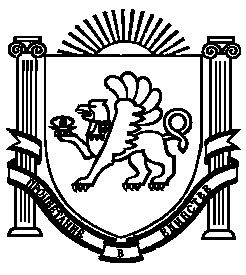 